РЕГИОНАЛЬНАЯ СЛУЖБАПО ТАРИФАМ И ЦЕНАМ КАМЧАТСКОГО КРАЯПРОЕКТ ПОСТАНОВЛЕНИЯ             г. Петропавловск-КамчатскийВ соответствии с Федеральным законом от 23.11.2009 № 261-ФЗ «Об энергосбережении и о повышении энергетической эффективности и о внесении изменений в отдельные законодательные акты Российской Федерации», постановлением Правительства Российской Федерации от 15.05.2010 № 340 «О порядке установления требований к программам в области энергосбережения и повышения энергетической эффективности организаций, осуществляющих регулируемые виды деятельности», постановлением Правительства Камчатского края от 19.12.2008 № 424-П «Об  утверждении Положения о Региональной службе по тарифам и ценам  Камчатского края», протоколом Правления Региональной службы по тарифам и ценам Камчатского края от ХХ.03.2017 № ХХПОСТАНОВЛЯЮ:Утвердить требования к программе энергосбережения и повышения энергетической эффективности АО «ГУ ЖКХ» (далее – Требования) на 2018 – 2020 годы, согласно приложению.АО «ГУ ЖКХ» привести программу в области энергосбережения и повышения энергетической эффективности (далее – Программа) в соответствие с настоящими Требованиями и предоставить копию Программы в Региональную службу по тарифам и ценам Камчатского края в срок до 01.08.2017 года.3. 	Постановление Региональной службы по тарифам и ценам Камчатского края от 22.03.2016 № 105 «Об утверждении требований к программе энергосбережения и повышения энергетической эффективности филиала «Камчатский» ОАО «РЭУ» на 2016 – 2018 годы» признать утратившим силу в части 2018 года.4. Внести в приложение к постановлению Региональной службы по тарифам и ценам Камчатского края от 26.03.2015 № 46 «Об утверждении требований к программе энергосбережения и повышения энергетической эффективности ООО «Электрические сети Ивашки» на 2016 – 2018 годы» изменение, дополнив приложение 2 к Требованиям к программе в области энергосбережения и повышения энергетической эффективности ООО «Электрические сети Ивашки» пунктом 5 следующего содержания:«4. 	Настоящее постановление вступает в силу с даты его официального опубликования.Руководитель Региональной службы по тарифам и ценам Камчатского края                                               О.Н. КукильТребования к программе в области энергосбережения и повышения энергетической эффективности АО «ГУ ЖКХ»Программа энергосбережения и повышения энергетической эффективности АО «ГУ ЖКХ» (далее - Программа) формируется на бумажном носителе. Программа должна состоять из паспорта по форме согласно приложению № 1 к Требованиям к программе в области энергосбережения и повышения энергетической эффективности АО «ГУ ЖКХ» (далее – Требования), пояснительной записки, целевых показателей в области энергосбережения и повышения энергетической эффективности, достижение которых обеспечивается в ходе реализации Программы согласно приложению № 2 к Требованиям, перечня обязательных мероприятий, основной целью которых является энергосбережение и (или) повышение энергетической эффективности, согласно приложению № 3 к Требованиям.В пояснительной записке указывается:1) полное наименование программы;2) должность, фамилия, имя, отчество (при наличии), подпись должностного лица, утвердившего программу;3) должность, подпись, фамилия, имя, отчество (при наличии) по каждому должностному лицу, с которым согласована программа;4) информация об организации:основные виды деятельности организации;наличие зданий административного и административно-производственного назначения, в том числе сведения об общей площади зданий, общем объеме зданий и отапливаемом объеме зданий;сведения о наличии автотранспорта и спецтехники;сведения о количестве точек приема (поставки) электрической энергии, в том числе данные об их оснащении приборами учета, информация о количестве точек приема (поставки), оснащенных автоматизированной информационной измерительной системой, не оснащенных либо оснащенных с нарушением требований нормативной технической документации;сведения о количестве точек поставки энергетических ресурсов на хозяйственные нужды, в том числе с разделением по видам энергетических ресурсов (электроэнергия, тепловая энергия, газ, холодное и горячее водоснабжение), в том числе данные об их оснащении приборами учета;сведения о потреблении используемых энергетических ресурсов по видам этих энергетических ресурсов;для организаций, осуществляющих деятельность, связанную с передачей и распределением электрической энергии, необходимо указывать показатели баланса электрической энергии, в том числе отпуск электрической энергии (отпуск из сети); потребление электрической энергии; отпуск электрической сети без учета «последней мили» и объема электрической энергии, отпущенной с шин генераторов; отпуск электрической энергии в соответствии с экономическим балансом электрической энергии по уровням напряжения, потери электрической энергии; технологические и нетехнологические потери электрической энергии, в том числе все показатели приводятся по уровням напряжения;5) текущее состояние в области энергосбережения и повышения энергетической эффективности организации;6) информация о достигнутых результатах в области энергосбережения и повышения энергетической эффективности организации за последние 5 лет;7) сравнение показателей деятельности организации с компаниями, достигшими наилучших показателей в аналогичной сфере деятельности, из числа российских и зарубежных компаний;8) экономические показатели программы организации, включающие в себя:затраты организации на программу в натуральном выражении;затраты организации на программу в процентном выражении от инвестиционной программы;источники финансирования программы как на весь период действия, так и по годам;9) изменение уровня потерь энергетических ресурсов при их передаче или изменение потребления энергетических ресурсов для целей осуществления регулируемого вида деятельности в натуральном и денежном выражении по годам периода действия программы;10) изменение расхода энергетических ресурсов на хозяйственные нужды в натуральном выражении и денежном выражении по годам периода действия программы;11) изменение расхода моторного топлива автотранспортом и спецтехникой в натуральном выражении и денежном выражении, с разбивкой по годам действия программы;12) фактические значения целевых показателей программы по годам периода действия программы;13) распределение целевых показателей программы по направлениям деятельности организации в разрезе каждого года, их целевые и фактические значения;14) сведения об увязке результатов реализации программы с вознаграждением сотрудников организации, в том числе через механизм ключевых показателей результативности (далее - КПР) для менеджеров и структурных подразделений по каждому направлению деятельности организации в разрезе каждого года, их целевые и фактические значения;15) перечень мероприятий, технологий, денежных средств, необходимых для реализации мероприятий организации в целях достижения целевых показателей программы;16) механизм мониторинга и контроля за исполнением КПР;17) механизм мониторинга и контроля за исполнением целевых показателей программы;18) иная информация.Целевые показатели в области энергосбережения и повышения энергетической эффективности, достижение которых обеспечивается в ходе реализации программы в области энергосбережения и повышения энергетической эффективностиЦелевые показатели энергосбережения и повышения энергетической эффективности в сфере теплоснабжения:Целевые показатели энергосбережения и повышения энергетической эффективности в сфере холодного водоснабжения:Целевые показатели энергосбережения и повышения энергетической эффективности в сфере водоотведения:Перечень обязательных мероприятий, основной целью которых является энергосбережение и (или) повышение энергетической эффективностиПеречень обязательных мероприятий по энергосбережению и повышению энергетической эффективности включает в себя мероприятия:по модернизации оборудования, используемого для выработки тепловой энергии, в том числе замене оборудования на оборудование с более высоким коэффициентом полезного действия, внедрение инновационных решений и технологий;по модернизации оборудования, используемого для передачи тепловой энергии, в том числе замене оборудования на оборудование с более высоким коэффициентом полезного действия, внедрение инновационных решений и технологий;по внедрению энергосберегающих технологий;по сокращению расхода топлива, используемого на выработку тепловой энергии;по сокращению расхода электрической энергии, используемой на собственные нужды при производстве тепловой энергии;по сокращению потерь тепловой энергии при её передаче;по модернизации оборудования, в том числе внедрение инновационных решений и технологий;направленные на снижение потребления энергетических ресурсов на собственные нужды при осуществлении регулируемых видов деятельности;по проведению энергетических обследований зданий, строений, сооружений производственного или непроизводственного назначения, энергетического оборудования, технологического процесса;по демонтажу, замене, модернизации, реконструкции объектов, имеющих низкую энергетическую эффективность;по модернизации оборудования, используемого для подъема, очистки и передачи (транспортировки) воды и стоков, в том числе замене оборудования на оборудование с более высоким коэффициентом полезного действия, внедрение инновационных решений и технологий;по сокращению потерь воды при ее подъеме, передаче (транспортировке);по сокращению расхода электрической энергии, используемой при подъеме, очистке, передаче (транспортировке) воды и стоков;Перечисленные мероприятия должны быть выполнены в сроки, предусмотренные производственными, инвестиционными программами, программами в области энергосбережения и повышения энергетической эффективности организаций, осуществляющих регулируемые виды деятельности.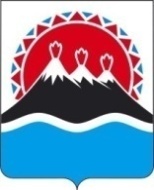 ХХ.03.2017№ХХОб утверждении требований к программе энергосбережения и повышения энергетической эффективности АО «ГУ ЖКХ» на 2018 – 2020 годы 4.Использование регулируемыми организациями осветительных устройств с использованием светодиодов% (общего объема используемых осветительных устройств)-10-Приложение к постановлению Региональной службы по тарифам и ценам Камчатского края от ХХ.03.2017 № ХХПриложение № 2 к Требованиям к программе в области энергосбережения и повышения энергетической эффективности АО «ГУ ЖКХ»№ п/пНаименование показателя Ед. изм.2018 год2019 год2020 год1.Снижение расхода топлива на выработку тепловой энергиитыс. т.у.т.00,50,52.Снижение удельного расхода топлива на выработку тепловой энергиикг. У.т./Гкал03,223,223.Снижение расхода электроэнергии на выработку тепловой энергиитыс. кВтч0324,69324,694.Снижение удельного расхода электроэнергии на выработку тепловой энергиитыс. кВтч/Гкал02,092,093.Оснащенность зданий, строений, сооружений, находящихся в собственности, приборами учета % (к предыдущему периоду)100,0100,0100,03.Тепловая энергия% (к предыдущему периоду)100,0100,0100,03.Электроэнергия% (к предыдущему периоду)100,0100,0100,03.Горячего и холодного водостнабжения% (к предыдущему периоду)100,0100,0100,04.Использование регулируемыми организациями осветительных устройств с использованием светодиодов% (общего объема используемых осветительных устройств)103050№ п/пНаименование показателя Ед. изм.2018 год2019 год2020 год1.Снижение удельного расхода электроэнергии, используемой при подъеме воды, (к предыдущему периоду)%-7,621-2.Использование регулируемыми организациями осветительных устройств с использованием светодиодовводоснабжение% (общего объема используемых осветительных устройств)305075№ п/пНаименование показателя Ед. изм.2018 год2019 год2020 год2.Использование регулируемыми организациями осветительных устройств с использованием светодиодовводоотведение% (общего объема используемых осветительных устройств)305075Приложение № 3 к Требованиям к программе в области энергосбережения и повышения энергетической эффективности АО «ГУ ЖКХ»